26 октября 2020 г.«Вместе остановим Covid-19»25 октября, по инициативе комитета волонтерского движения и добровольчества Молодежного совета состоялась акция «Вместе остановим Covid-19».Членами комитета были разработаны листовки с рекомендациями соблюдения необходимых мер предосторожности.Листовки были размещены в местах остановки общественного транспорта села Архиповка, так же планируется размещение в общественных местах посёлка совхоза «Россошанский».В акции приняли участие: заместитель председателя Молсовета Дарья Рубцова, председатель комитета волонтерского движения и добровольчества Мария Корсунова, член Молодежного совета Евгений Колесников.Дорогие земляки, желаем Вам здоровья! Берегите себя и своих близких!Пресс-служба Молодежного совета Архиповского сельского поселения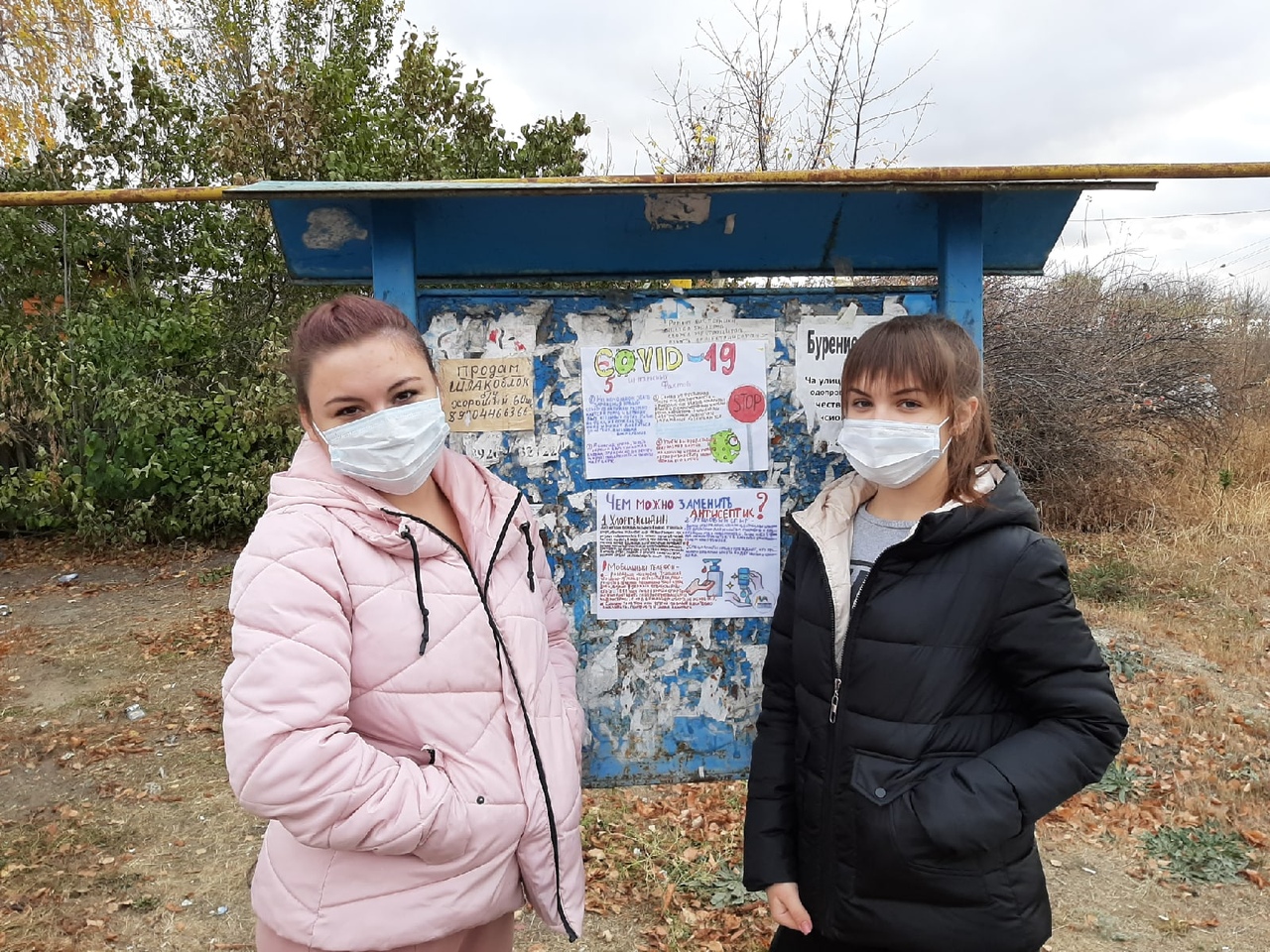 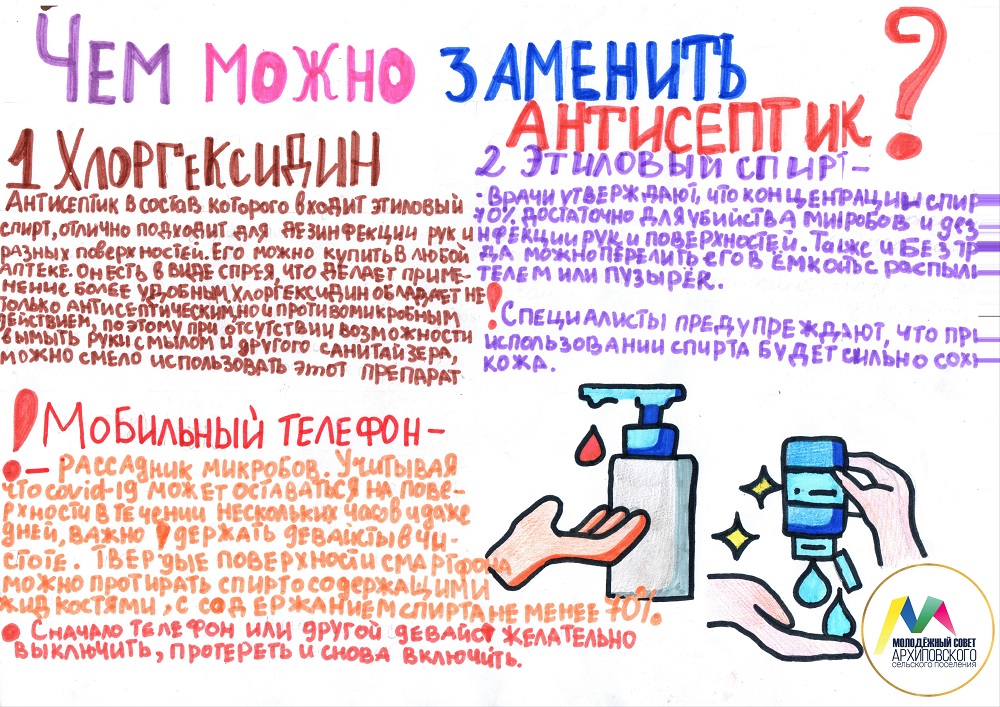 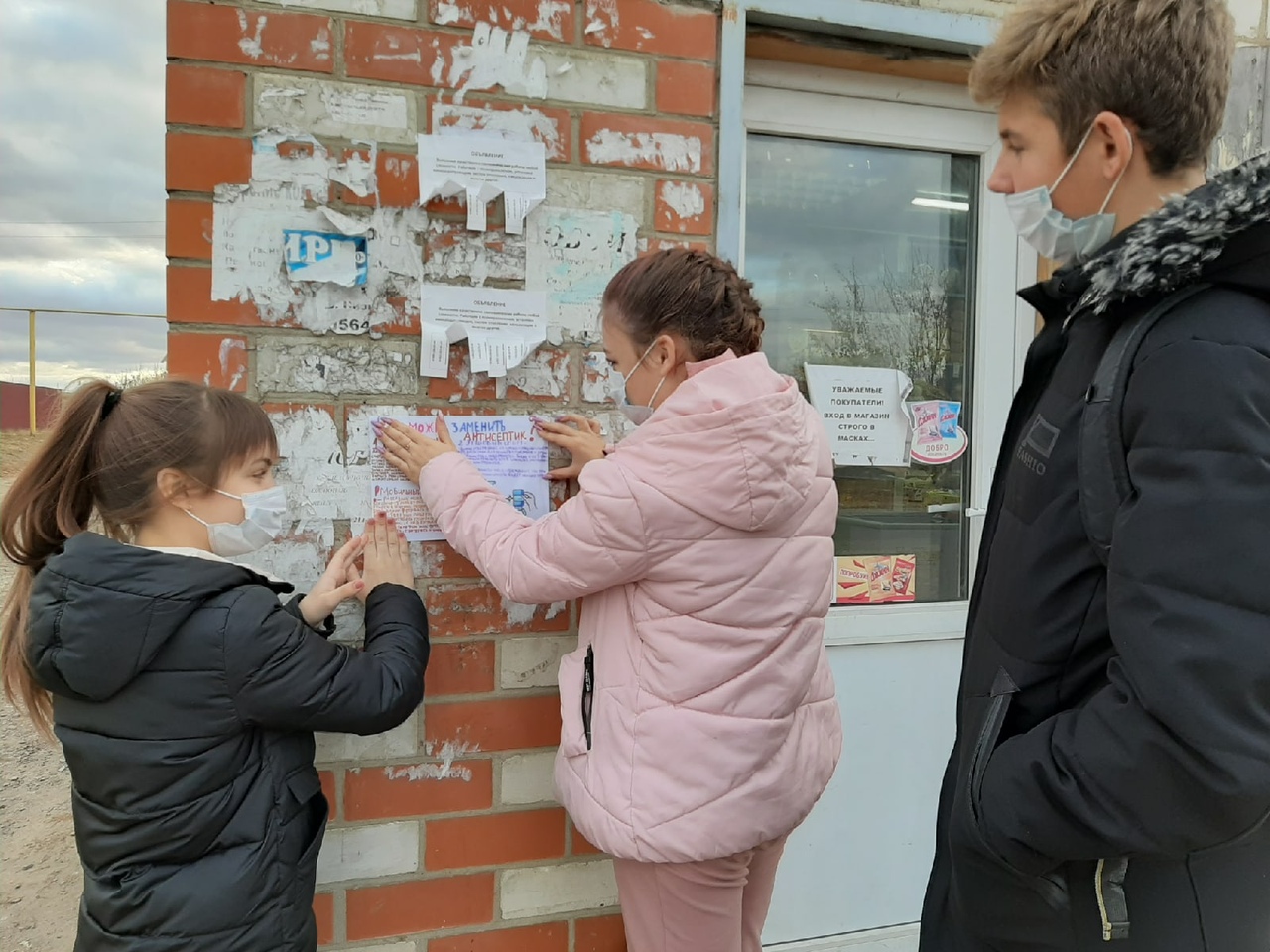 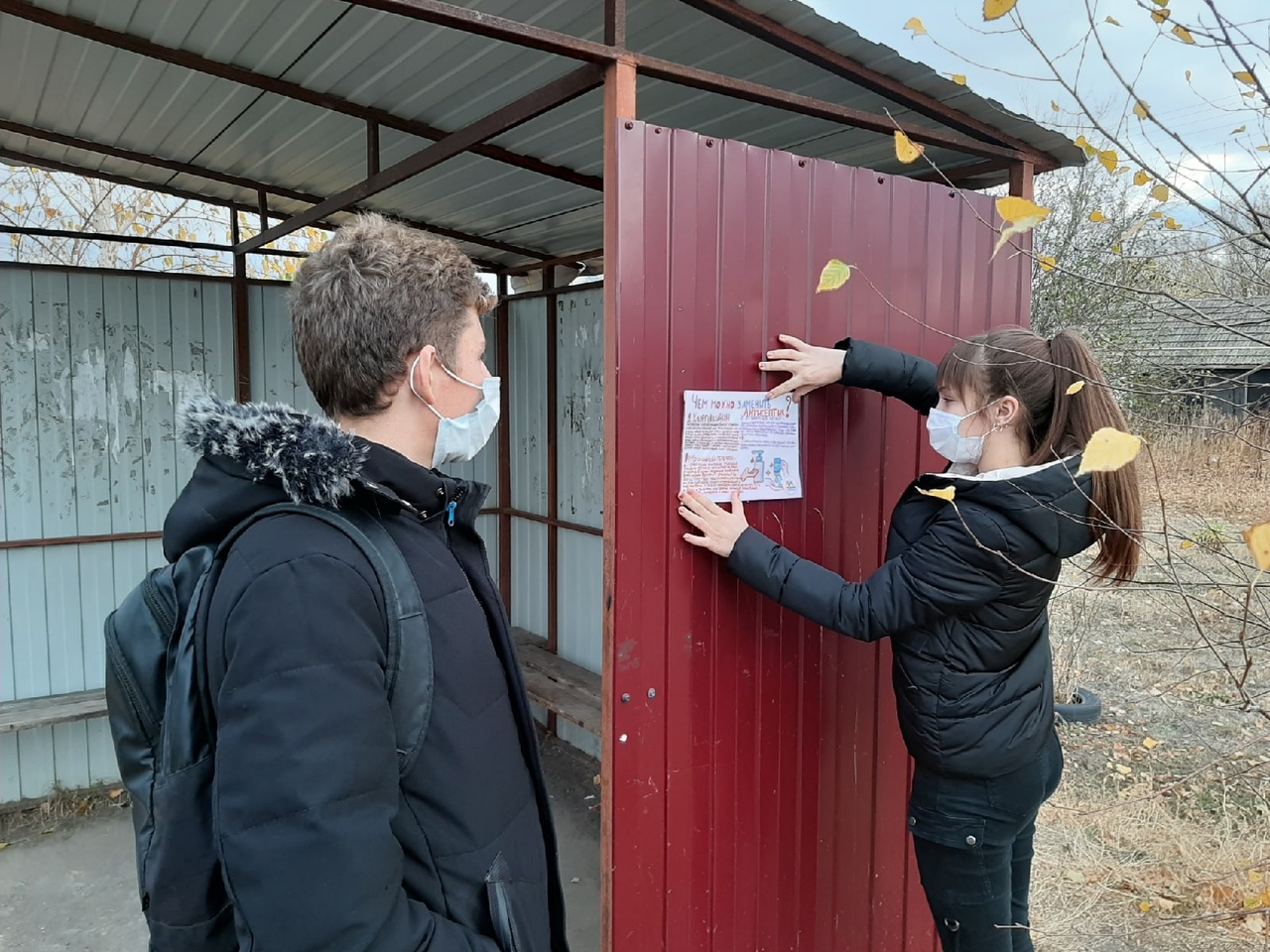 